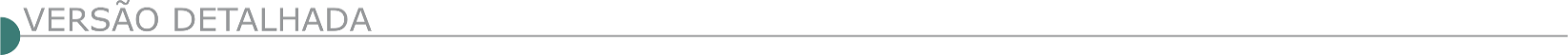 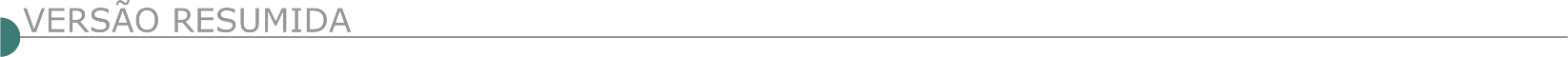 ESTADO DE MINAS GERAISCOMPANHIA DE SANEAMENTO MUNICIPAL - CESAMA JUIZ DE FORA - MINAS GERAIS AVISO DE LICITAÇÃO  LICITAÇÃO ELETRÔNICA Nº 013/23 OBJETO: Contratação de empresa prestadora de serviços de engenharia para implantação de reservatório metálico, tipo cilíndrico, com capacidade de 300m³, no bairro Esplanada,município de Juiz de Fora/MG. Modo de Disputa: FECHADO DATA DE ABERTURA: Dia 28/11/2023 às 09 horas LOCAL: no sítio https://www.gov.br/compras/pt-br/ - (Comprasnet - RDC) UASG: 925894 – Companhia de Saneamento Municipal – CESAMA RECEBIMENTO DAS PROPOSTAS: a partir da data da divulgação do Edital no portal  https://www.gov.br/compras/pt-br/ - O Edital e seus anexos encontram-se disponíveis para download no Portal de Compras do Governo Federal, no endereço https://www.gov.br/compras/pt-br/ e no site da Cesama: http://www.cesama.com.br e também poderão ser retirados gratuitamente, mediante apresentação de dispositivo para cópia, na Assessoria de Licitações e Contratos, na Sede da CESAMA. Informações: Telefones (32) 3692-9198/ 9199 / 9200 / 9201, ou pelo e-mail licita@cesama.com.br. https://www.cesama.com.br/licitacoes-e-contratos/editais-resultados/licitacao-presencial. BAMBUÍ PREFEITURA MUNICIPAL PROCESSO 122-2023 - TOMADA DE PREÇO 016-2023 Reforma Creas, torna público o ADIAMENTO do Processo Licitatório cujo objeto é a contratação de empresa para realizar a obra de reforma do Creas, para atender a demanda da Secretaria Municipal de Desenvolvimento Social do Município de Bambuí, conforme descrito e especificado nos anexos deste instrumento convocatório, sendo projeto, memorial descritivo e planilhas quantitativas. Abertura dia 21/11/2023, às 09:00 horas. Local para informações e retirada do edital: Sede da Prefeitura ou pelo site www.bambui.mg.gov.br. Fone: (37) 3431-5496. PROCESSO 123-2023 - TOMADA DE PREÇO 017-2023 Drenagem Sebastião Rostaing Mourão, torna público a REVOGAÇÃO do Processo Licitatório cujo objeto é a contratação de empresa para realizar a obra de drenagem pluvial na Rua Sebastião Rostaing Mourão, para atender a demanda da Secretaria Municipal de Obras, Urbanismo e Serviços Públicos do Município de Bambuí, conforme descrito e especificado nos anexos deste instrumento convocatório, sendo projeto, memorial descritivo e planilhas quantitativas. Local para informações e retirada do edital: Sede da Prefeitura ou pelo site www.bambui..gov.br. Fone: (37) 3431-5496. CAPUTIRA CÂMARA MUNICIPAL TOMADA DE PREÇOS Nº 001/2023. Torna público Edital da Tomada de Preços nº 001/2023. Objeto: Contratação de prestação de serviços de empresa do ramo da construção civil, para proceder a reforma do prédio da Câmara Municipal de Caputira/ MG. Abertura dia 17/11/2023, às 14h00min na Rua Sebastião Palmeira, nº 21, Caputira/MG. Edital disponível na sede da instituição. Informações: (31) 3873-5102 ou e-mail: camara@caputira.mg.leg.br. DIVINOLÂNDIA DE MINAS – MG - AVISO DE LICITAÇÃO: TOMADA DE PREÇO N° 006/2023 Tipo: Menor Preço Global – Processo Administrativo Nº 098/2023 - DATA: 16/11/2023 - Horário: 13h00min - Local de Realização: Rua Monsenhor Ayala, nº 37, Centro Divinolândia de Minas/MG. Objeto: Contratação de empresa especializada em engenharia para execução da obra de pavimentação da Rua Monsenhor Ayala e Praça José De Souza Madeira, centro do Município de Divinolândia de Minas/MG, com recursos oriundos do convênio de saída n. 1301001081/2023 (SEINFRA). Contato: (33) 3414-1639, licitação@divinolandia.mg.gov.br.  JAÍBA PREFEITURA MUNICIPAL PROCESSO Nº 112/2023, CONCORRENCIA PUBLICA Nº 001/2023 Torna público para conhecimento dos interessados que realizará no dia 04/12/2023 as 08h30min, em sua sede na Avenida João Teixeira Filho, Nº 335, Bairro Centro Comunitário – Jaíba/MG. Licitação na modalidade Concorrência Pública, do Tipo Menor preço global, tendo como objeto a Contratação de empresa especializada em obras e serviços de engenharia, para Pavimentação asfáltica em (TSD – Tratamento Superficial Duplo) com Banho Diluído e Drenagem Pluvial com galerias de Tubo de Concreto em vias públicas nos bairros Acássia do Rio Verde e Centro Comunitário do Rio Verde no Município de Jaíba/MG, conforme especificações constantes do Projeto Básico, Planilha de quantitativos e custos, Cronograma Físico-Financeiro, que integram o edital, disponível no site www.jaiba.mg.gov.br, esclarecimentos poderão ser obtidos no setor de Licitações de segunda a sexta-feira de 08:00 as 13:00 hs nos dias úteis ou e’mail: licitacoes@jaiba.mg.gov.br. PREFEITURA MUNICIPAL DE LAGOA DA PRATA - SECRETARIA MUNICIPAL DE ADMINISTRAÇÃO E GOVERNO PREGÃO PRESENCIAL N.º 115/2023. OBJETO: REGISTRO DE PREÇOS VISANDO A CONTRATAÇÃO DE EMPRESA PARA O FORNECIMENTO E APLICAÇÃO DE MASSA ASFÁLTICA A QUENTE (CBUQ) MUNICÍPIO DE LAGOA DA PRATA torna público DATA de Abertura da licitação na modalidade PREGÃO Presencial n.º 115/2023. Objeto: REGISTRO DE PREÇOS VISANDO A CONTRATAÇÃO DE EMPRESA PARA O FORNECIMENTO E APLICAÇÃO DE MASSA ASFÁLTICA A QUENTE (CBUQ), INCLUINDO BANHO DE EMULSÃO PARA FIXAÇÃO DA MASSA AO SOLO – OPERAÇÃO TAPA BURACOS, PARA MANUTENÇÃO DE VIAS URBANAS DO MUNICÍPIO, CONFORME TERMO DE REFERENCIA, PELO PERÍODO DE 12 (DOZE) MESES, ATENDENDO A SOLICITAÇÃO DA SECRETARIA MUNICIPAL DE OBRAS E URBANISMO. TIPO: MENOR PREÇO POR ITEM Data de Abertura: 20/11/2023 às 9:00 horas. Edital disponível no site: www.lagoadaprata.mg.gov.br. LEME DO PRADO PREFEITURA MUNICIPAL TOMADA DE PREÇO 009/2023 A Prefeitura Municipal de Leme do Prado/MG torna público, que fará realizar licitação na modalidade Tomada de Preço n.º 009/2023. Objeto: Contratação de empresa especializada para execução dos serviços de construção de galpão para instalação da fábrica de bloco na sede do município de Leme do Prado-MG. Entrega dos envelopes: Até as 08:30 horas do dia 20/11/2023. Aos interessados, demais informações bem como edital completo estará à disposição na sede do Município de Leme do Prado/MG, situada à Av. São Geraldo, 259, Bairro Gabriel Pereira, Link: www.lemedoprado.mg.gov.br/licitacoes ou através dos telefones nº (33) 3764-8218, em horário comercial..MONTE AZUL - AVISO DE LICITAÇÃO-PROCESSO Nº 096/2023-TOMADA DE PREÇO Nº 003/2023. Torna Público o Aviso de Licitação, referente ao processo nº 096/2023-tomada de preço nº 003/2023, objetivando a contratação de serviços com mão de obra especializada, com vistas ao assentamento de bloquetes, meio fio e linha d´água, em diversas ruas, avenidas e travessas da sede desta municipalidade. Credenciamento: 27/11/2023 às 08:30h, Abertura 27/11/2023 às 08:45h, Cadastramento até às 13:00h do dia 23/11/2023. Interessados manter contato email: licitacaomoa@gmail.com ou diretamente na sede do município, na Pça. Coronel Jonathas, nº 220, Centro, no horário de 07:00h às 13:00. POÇOS DE CALDAS - CONSÓRCIO INTERMUNICIPAL DE SAÚDE MICRO REGIÃO ALTO RIO PARDO - CISMARPA AVISO DE LICITAÇÃO TOMADA DE PREÇOS Nº 001/2023 Torna público a realização da Tomada de Preços 001/2023 - Tipo: menor preço global – Objeto: contratação de empresa especializada na execução de obra para promover a realização de reforma (consertos, manutenção e ampliação) do prédio do CISMARPA, em área interna e externa, de forma a proporcionar melhor atendimentos e acessibilidade aos pacientes e usuários. Recebimento das propostas: Até as 09h:00m do dia 20/11/2023. Edital e Informações completas no site do CISMARPA - www.cismarpa.com. SÃO JOÃO DAS MISSÕES PREFEITURA MUNICIPAL EXTRATO DE EDITAL PARA PUBLICAÇÃO REF.: PROCESSO Nº 063/2023 TOMADA DE PREÇO Nº 008/2023 Data da Entrega: 23 de novembro de 2023, até às 09:00 horas. Data para abertura dos envelopes: 23 de novembro de 2023, às 09:30 horas. O Município de São João das Missões, Estado de Minas Gerais, sediada na Praça Vicente de Paula, 302, centro, torna público, para conhecimento dos interessados a participar do presente certame licitatório, na modalidade acima inscrita, tendo como objeto contratação de empresa especializada para a realização de obra de pavimentação asfáltica em CBUQ em ruas do município de São João das Missões/MG conforme termo de convênio de saída Nº 1301001169/2023-SEINFRA. A licitação do tipo Menor Preço Global, empreitada por Preço Global. O inteiro teor deste ato convocatório e de seus anexos encontram-se à disposição dos interessados nos seguintes locais: Departamento de Compras e Licitações da Prefeitura Municipal de São João das Missões, situado a Praça Vicente de Paula, 302 - Centro – CEP 39.475-000 – São João das Missões (MG). Informações no E-mail: licitacoes@saojoaodasmissoes.mg.gov.br, e no site www.saojoaodasmissoes.mg.gov.br. PREFEITURA MUNICIPAL DE SETE LAGOAS/MG AVISO DE RETIFICAÇÃO E REPUBLICAÇÃO DE EDITAL CONCORRÊNCIA PÚBLICA 014/2023 O Núcleo de Licitações e Compras torna público aos interessados que o edital do processo licitatório da Concorrência Pública 014/2023, cujo objeto é a contratação de empresa especializada em serviços de drenagem e pavimentação da Rua Amaral Gurgel, localizada no Bairro Canadá, no Município de Sete Lagoas/MG, foi retificado, conforme solicitação da Secretaria Municipal de Obras, Segurança, Trânsito e Transporte. Os envelopes contendo os documentos para fins de habilitação e proposta de preços, deverão ser protocolados, impreterivelmente, no Núcleo de Licitações e Compras, situado na Avenida Getúlio Vargas nº 111, Centro, 2° andar, município de Sete Lagoas/MG, até o horário de início da sessão de abertura dos envelopes, que ocorrerá às 09:00h do dia 08 de dezembro de 2023, sob pena de preclusão do direito de participar do certame). O edital estará à disposição dos interessados no site da Prefeitura Municipal de Sete Lagoas, através do endereço eletrônico: www.setelagoas.mg.gov.br. Informações (31) 3779-3700. Comissão Permanente de Licitação.AVISO DE RETIFICAÇÃO DE EDITAL CONCORRÊNCIA PÚBLICA Nº 015/2023 O Núcleo de Licitações e Compras torna público aos interessados que será realizado processo licitatório na modalidade Concorrência Pública nº 015/2023, cujo objeto é a contratação de empresa especializada em serviços de drenagem e pavimentação da Avenida Guimarães Rosa, no Município de Sete Lagoas/MG foi retificado, conforme solicitação da Secretaria Municipal de Obras, Segurança, Trânsito e Transporte. Os envelopes contendo os documentos para fins de habilitação e proposta de preços, deverão ser protocolados, impreterivelmente, no Núcleo de Licitações e Compras, situado na Avenida Getúlio Vargas nº 111, Centro, 2° andar, município de Sete Lagoas/MG, até o horário de início da sessão de abertura dos envelopes, que ocorrerá às 09h:00min. do dia 11 de dezembro de 2023, sob pena de preclusão do direito de participar do certame). O edital estará à disposição dos interessados no site da Prefeitura Municipal de Sete Lagoas, através do endereço eletrônico: www.setelagoas.mg.gov.br. Informações (31) 3779-3700.   Acesse o ambiente de licitações pelo link: https://transparencia.setelagoas.mg.gov.br/licitacoes .  Acesse o tutorial para saber como pesquisar o processo licitatório: http:// www.suporte.setelagoas.mg.gov.br/tutorial.pdf. MINISTÉRIO DA INFRAESTRUTURA - DEPARTAMENTO NACIONAL DE INFRA ESTRUTURA DE TRANSPORTES - 06ª UNIDADE DE INFRA-ESTRUTURA TERRESTRE - PREGÃO ELETRÔNICO Nº 512/2023 - (DECRETO Nº 10.024/2019)Objeto: Pregão Eletrônico - Contratação de empresa para execução de serviços de manutenção (recuperação de pontos críticos) na rodovia BR-116/MG com vistas a execução de Plano de Trabalho e Orçamento. Trecho: Div. BA/MG - Div. MG/RJ; Subtrecho: Entr. MG-409 (P/Topázio) - Acesso Itambacuri; Segmento: km 255 ao km 306,5; Pontos localizados: km 261,86 LE, km 272,73 LE, km 272,76 LE, km 273,21 LD, km 273,22 LE, km 273,27 LE; km 273,29 LE; km 273,47 LE e km 280,80; sobre jurisdição da SREMG. Edital a partir de: 01/11/2023 das 08:00 às 12:00 Hs e das 13:00 às 17:00 Hs - Endereço: Www.dnit.gov.br - Belo Horizonte (MG) - Entrega da Proposta:  a partir de 01/11/2023 às 08:00Hs - Abertura da Proposta:  em 17/11/2023 às 10:00Hs, no endereço: www.compras.gov.br. AVISO DE LICITAÇÃO PREGÃO ELETRÔNICO Nº 513/2023 - UASG 393031 Nº PROCESSO: 50606004144202399. Objeto: Contratação empresa para execução dos serviços necessários de manutenção rodoviária (conservação/recuperação) na rodovia BR-381/MG, segmento km 262,2 ao km 342,6 e km 8,8 ao 15,0. Total de Itens Licitados: 1. Edital: 01/11/2023 das 08h00 às 12h00 e das 13h00 às 17h00. Endereço: Www.dnit.gov.br Ou Rua Líder, 197, Pampulha - Belo Horizonte/MG ou https://www.gov.br/compras/edital/393031-5-00513-2023. Entrega das Propostas: a partir de 01/11/2023 às 08h00 no site www.gov.br/compras. Abertura das Propostas: 17/11/2023 às 14h00 no site www.gov.br/compras. Informações Gerais: .MINISTÉRIO DO DESENVOLVIMENTO REGIONAL - CIA DE DESENV. DO V. DO SAO FRANCISCO-M.CLARO - RDC ELETRÔNICO Nº 58/2023 - (LEI Nº 12.462/2011)Objeto: Execução de obras de pavimentação com concreto betuminoso usinado a quente (CBUQ) de vias urbanas e rurais do município de Ninheira, na área de atuação da 1ª Superintendência Regional da Codevasf, no estado de Minas Gerais, dividida em 02 itens - Edital a partir de: 01/11/2023 das 08:00 às 12:00 Hs e das 14:00 às 17:30 Hs - Endereço: Av. Geraldo Athayde, N.º 483 - Alto São João - Montes Claros (MG) - Telefone: (0xx38) 21047823 - Fax: (0xx38) 21047824 - Entrega da Proposta: 01/11/2023 às 08:00Hs.MINISTÉRIO DA EDUCAÇÃO SECRETARIA EXECUTIVA - SUBSECRETARIA DE PLANEJAMENTO E ORÇAMENTO - INSTITUTO FEDERAL DE EDUCAÇÃO, CIÊNCIA E TECNOLOGIA DO NORTE DE MINAS GERAIS - RDC ELETRÔNICO Nº 3/2023 - (LEI Nº 12.462/2011)Objeto: Contratação de empresa especializada para execução da obra de construção de Refeitório para o IFNMG - Campus Araçuaí. Edital a partir de: 01/11/2023 das 08:00 às 17:00 Hs - Endereço: Fazenda do Meio Pé a Serra, Rod. Br 367, Km 278, S/n - Zona Rural - Araçuai (MG) - Entrega da Proposta: 01/11/2023 às 08:00Hs.MINISTÉRIO DA DEFESA COMANDO DA AERONÁUTICA - ESCOLA PREPARATÓRIA DE CADETES DO AR - PREGÃO ELETRÔNICO Nº 47/2023 - (LEI Nº 14.133/2021)Objeto: Pregão Eletrônico - Contratação de serviços comuns de engenharia de manutenção e conservação da contenção da pista de atletismo e pista de acesso à área de acampamento da EPCAR, conforme condições e exigências estabelecidas no Edital e seus anexos. Edital a partir de: 01/11/2023 das 09:00 às 12:00 Hs e das 13:30 às 17:00 Hs- Endereço: Rua Santos Dumont, Nr. 149 - São José - Barbacena (MG) - Telefone: (0xx32) 33394137 Entrega da Proposta:  a partir de 01/11/2023 às 09:00Hs - Abertura da Proposta:  em 20/11/2023 às 10:00Hs, no endereço: www.compras.gov.br. MINISTÉRIO DA EDUCAÇÃO UNIVERSIDADE FEDERAL DE VIÇOSA - CONCORRÊNCIA Nº 2/2023 - (LEI Nº 8.666/1993)Objeto: Execução da Quarta etapa da construção do prédio do IDATA no campus da Universidade Federal de Viçosa em Viçosa/mg - Edital a partir de: 01/11/2023 das 08:00 às 11:59 Hs e das 14:00 às 17:59 Hs - Endereço: Av.p.h.rolfs - S/n - Campus Universitário - Diretoria de Projetos e Obras - Viçosa (MG) - Entrega da Proposta: 04/12/2023 às 09:30Hs.ESTADO DO ESPÍRITO SANTOSECRETARIA DE ESTADO DE SANEAMENTO, HABITAÇÃO E DESENVOLVIMENTO URBANO - SEDURB - COMPANHIA ESPÍRITO SANTENSE DE SANEAMENTO - CESAN - GOVERNO DO ESTADO DO ESPÍRITO SANTO - CONCORRENCIA INTERNACIONAL Nº 001/2022 - REPUBLICAÇÃO Pelo presente Edital de Concorrência Pública Internacional, a COMPANHIA ESPÍRITO SANTENSE DE SANEAMENTO - CESAN, sociedade de economia mista estadual constituída como uma Sociedade Anônima, instituída pela Lei Estadual nº 2.282/1967, inscrita perante o Cadastro Nacional de Pessoas Jurídicas do Ministério da Fazenda - CNPJ/MF, sob o n. 28.151.363/0001-47, com sede em Vitória, no Estado do Espírito Santo, na Av. Governador Bley, 186, Edifício BEMGE, 3º andar, Centro, torna público, para conhecimento dos interessados, que realizará licitação para a qual receberá, de 9h às 12h horas do dia 11 de janeiro de 2024, na B3 S.A - Brasil, Bolsa, Balcão, situada rua XV de Novembro, nº 275, Centro Histórico, São Paulo - SP, os envelopes com a documentação e propostas para a Subconcessão da prestação dos serviços públicos de tratamento de efluentes sanitários da bacia de Camburi e de fornecimento de água não potável na modalidade água de reuso para utilização industrial mediante projeto, construção, operação e manutenção de estação de produção de água de reuso - EPAR, estação elevatória de reversão, linhas de recalque e destinação final de efluentes salinos com capacidade instalada de 300 l/s, obedecendo rigorosamente às especificações técnicas, instruções e anexos que integram o presente Edital de Concorrência e que realizará a Sessão Pública de abertura dos envelopes contendo a Proposta Comercial e os Documentos de Habilitação no dia 17 de janeiro de 2024, às 14h, na B3 S/A - Brasil, Bolsa, Balcão, situada na rua XV de Novembro, nº 275, Centro Histórico, São Paulo - SP. Esta Concorrência é regida pelas Leis Federais n. 8.987/95 e suas alterações, que dispõe sobre as regras gerais acerca das concessões de serviço público, nº 11.445/07, que dispõe sobre as Diretrizes da Política Nacional para o Saneamento Básico, nº 14.026/20, que introduziu o Novo Marco Regulatório para o Saneamento Básico, e, subsidiariamente, pela Lei Federal nº 8.666/93, que disciplina normas gerais acerca de licitações contratos administrativos, bem como pela Constituição do Estado do Espírito Santo, pela Lei Estadual nº 2.282/67 e pela Lei Estadual nº 9.090/08. Os Serviços ora licitados foram devidamente autorizados pela autoridade competente, nos termos do artigo 26 da Lei Federal n. 8.987/95 e serão contratados por meio da presente Concorrência Pública que será julgada pelo critério de MAIOR DESCONTO SOBRE A TARIFA COM O MAIOR VALOR DE OUTORGA, com inversão da fase de habilitação. O Edital, seus anexos, bem como todas as informações, estudos e projetos disponíveis poderão ser obtidos: (i) em mídia eletrônica, na sede da CESAN, situada em Vitória, Espírito Santo, e/ou (ii) no sítio eletrônico da CESAN, www.cesan.com.br, incidindo, sobre a disponibilização destas informações e estudos, as regras previstas para tanto neste Edital. Mais informações por meio do e-mail: reuso.esgoto@cesan.com.br. Referência: Processo 2023.007013. Acesso ao edital: site da CESAN, no link referente a essa licitação.ESTADO DO PARÁPREFEITURA MUNICIPAL DE BELÉM SECRETARIA MUNICIPAL DE COORDENAÇÃO GERAL DO PLANEJAMENTO E GESTÃO - SEGEP AVISO DE LICITAÇÃO CONCORRÊNCIA N° 9/2023 - SESAN A Prefeitura Municipal de Belém, através de sua Secretaria Municipal de Coordenação Geral do Planejamento e Gestão - SEGEP, com sede à Av. Governador José Malcher, n° 2110, São Brás, por sua Comissão de Licitação, designada pelo Decreto Municipal nº 108.359/2023-PMB, torna público que, de ordem da Sra. Secretária Municipal de Saneamento, no dia 07/12/2023, às 09:00 hs local, fará a Abertura da CONCORRÊNCIA Nº 09/2023, do tipo MENOR PREÇO GLOBAL, no regime de execução indireta, empreitada por preço unitário, objetivando a futura e eventual CONTRATAÇÃO DE PESSOA JURÍDICA ESPECIALIZADA NA EXECUÇÃO DE SERVIÇOS DE TERRAPLENAGEM, PAVIMENTAÇÃO E SINALIZAÇÃO DE VIAS NO MUNICÍPIO DE BELÉM, conforme quantidades e especificações constantes no Edital e seus Anexos. O Edital e seus anexos estarão à disposição para retirada gratuita nos sítios: www.comprasgovernamentais.gov.br e www.belem.pa.gov.br a partir do dia 01/11/2023. Local de realização: Auditório da SEGEP. Maiores informações sobre os dados constantes deste aviso poderão ser obtidas através dos telefones (91) 3251-4503/ (91) 8519-2868.ESTADO DO PARANÁPREFEITURA MUNICIPAL DE CURITIBA SECRETARIA MUNICIPAL DE OBRAS PÚBLICAS AVISO DE LICITAÇÃO RDC/009/2023-SMOP/OPO O MUNICÍPIO DE CURITIBA, através da SECRETARIA MUNICIPAL DE OBRAS PÚBLICAS - SMOP da PREFEITURA MUNICIPAL DE CURITIBA torna público, para conhecimento dos interessados, que realizará LICITAÇÃO, através do Regime Diferenciado de Contratação (RDC) - PRESENCIAL, do tipo MAIOR DESCONTO, modo de disputa FECHADA, pelo Regime de Contratação EMPREITADA POR PREÇO UNITÁRIO, com fundamento legal no inciso IV e § 1º do Art. 1º, da Lei nº 12.462 de 04 de agosto de 2011, visando a contratação de empresa de engenharia civil para execução de Bacias de Detenção, incluindo estruturas de controle e muros de contenção, na sub-bacia do Rio Cascatinha, Bacia do Rio Barigui, nos trechos entre a Rua José das Chagas Lima e Avenida Manoel Ribas, em Santa Felicidade, Curitiba, Paraná, com recursos municipais e recursos provenientes do Programa de Aceleração do Crescimento - PAC, repassados por meio da CAIXA, através do Termo de Compromisso nº 0351.030-77, celebrado entre o Governo Federal e o Município de Curitiba, cuja caracterização e abrangência estão descritas no Edital e seus anexos. O valor total da licitação é de R$ 10.491.731,82 (dez milhões, quatrocentos e noventa e um mil, setecentos e trinta e um reais e oitenta e dois centavos).O envelope contendo a PROPOSTA DE PREÇOS deverá ser protocolado no Serviço de Protocolo da SMOP até o dia 30 de novembro de 2023 até às 09:00h. Os envelopes contendo as propostas de preços serão abertos em sessão pública às 09:30 horas do mesmo dia 30 de novembro de 2023 no Auditório da Sede da Secretaria Municipal de Obras Públicas - SMOP situada na rua Emílio de Menezes n° 450, Bairro São Francisco, Curitiba - Paraná.O Edital encontra-se disponível para download no site www.curitiba.pr.gov.br no banner "Transparência", ou ainda, junto à Gerência de Licitações e Cadastramento da SMOP, no endereço acima mencionado. Os documentos integrantes deste edital estão disponíveis para "download" no Portal da Transparência, do sitio eletrônico da Prefeitura de Curitiba, através do link: https://www.transparencia.curitiba.pr.gov.br/sgp/licitacoes.aspx onde poderá ser realizada a consulta através do número e modalidade da licitação, ou poderão ser retirados na Unidade Gestora Local da SMOP, situada na Rua Quari, 405 - Bairro São Francisco - Curitiba Paraná, Fone:(41) 3350-9081 de 2ª a 6ª feira (dias úteis), das 8:00 às 12:00 e das 14:00 às 18:00 horas, mediante prévio requerimento da licitante interessada, endereçada à COMISSÃO ESPECIAL, assinada pelo seu representante legal, devendo fornecer pen drive ou similar para extração de cópias. Para empresas licitantes cuja sede não está localizada em Curitiba, a solicitação, assinada pelo seu representante legal mediante certificação digital, poderá ser enviada por e-mail endereçado à COMISSÃO ESPECIAL DE LICITAÇÃO para o correio eletrônico uglsmop@curitiba.pr.gov.br. ESTADO DO RIO GRANDE DO SULSUPERINTENDÊNCIA REGIONAL NO RIO GRANDE DO SUL - AVISO DE LICITAÇÃO PREGÃO ELETRÔNICO Nº 502/2023 - UASG 393012 Nº PROCESSO: 50610003716202353Objeto: Contratação de empresa para Execução de Serviços de Manutenção (Conservação/Recuperação) nas Rodovias BR-101/RS, BR-293/RS, BR-392/RS e BR-116/RS, com vistas a execução de Plano Anual de Trabalho e Orçamento - P.A.T.O, sob a coordenação da Superintendência Regional DNIT/RS.. Total de Itens Licitados: 1. Edital: 31/10/2023 das 08h00 às 12h00 e das 13h00 às 17h00. Endereço: Rua Siqueira Campos, 664, Centro - Porto Alegre/RS ou https://www.gov.br/compras/edital/393012-5-00502-2023. Entrega das Propostas: a partir de 31/10/2023 às 08h00 no site www.gov.br/compras. Abertura das Propostas: 14/11/2023 às 14h00 no site www.gov.br/compras. ESTADO DO RIO DE JANEIROSUPERINTENDÊNCIA REGIONAL NO RIO DE JANEIRO  - AVISO DE LICITAÇÃO PREGÃO ELETRÔNICO Nº 484/2023 - UASG 393019 Nº PROCESSO: 50607000542/23-07. Objeto: Execução Serv(Conservação/Recuperação)2(dois)trechos Rodovia BR-393/RJ execução Plano Trabalho e Orçamento - P.A.T.O.(1)BR-393/RJ-Trecho:EntrBR-484(A)(Div ES/RJ)(Bom Jesus do Itabapoana)-Limite Munic Volta Redonda/Barra Mansa;Subtrecho:Limite Munic Volta Redonda/Barra Mansa-Entr.BR-116(Trecho Urbano);Seg:km 294,50-km 298,20;Ext:3,70 km e (2)BR-393/RJ(Contorno de Volta Redonda);Trecho:Entr.BR-393(km 282,9 Bairro Brasilândia)Entr.BR-116*Trecho Municipal*;Segmento: km 0,00 ao km 12,60;. Total de Itens Licitados: 1. Edital: 31/10/2023 das 08h00 às 12h00 e das 13h00 às 17h00. Endereço: Av. República do Chile, 230, 3º Andar, Centro - Rio de Janeiro/RJ ou https://www.gov.br/compras/edital/393019-5-00484-2023. Entrega das Propostas: a partir de 31/10/2023 às 08h00 no site www.gov.br/compras. Abertura das Propostas: 14/11/2023 às 15h30 no site www.gov.br/compras. ESTADO DE SANTA CATARINASERVIÇO NACIONAL DE APRENDIZAGEM COMERCIAL ADMINISTRAÇÃO REGIONAL DE SANTA CATARINA AVISO DE LICITAÇÃO CONCORRÊNCIA Nº 3/2023 O SENAC - Departamento Regional de Santa Catarina, torna público que realizará a licitação na Modalidade CONCORRÊNCIA, tipo MENOR PREÇO GLOBAL DE MATERIAL, MÃO DE OBRA E EQUIPAMENTOS. Objeto: Contratação de empresa especializada em serviços de construção civil, para executar as obras de readequação das instalações da Unidade Educacional do Senac da cidade de São Bento do Sul/SC, conforme o Edital de Licitações e seus anexos, situada na Rua Augusto Klimmek, 277 - Centro - São Bento do Sul/SC, com fornecimento de mão de obra, materiais e equipamentos, em conformidade ao disposto no edital e seus anexos. O edital estará disponível no endereço eletrônico: www.sc.senac.br (Área do Fornecedor/licitações), a partir das 12 horas desta data. Recebimento dos Envelopes: até às 12 horas do dia 20/11/2023. Sessão de Abertura: às 14 horas do dia 20/11/2023.ESTADO DE SÃO PAULOSABESP - AVISO DE LICITAÇÃO PG 02884/23_RV Prestação de serviços de Engenharia, com o propósito de reduzir o volume perdido e aumentar a eficiência operacional, por meio da renovação da infraestrutura de distribuição de água, implantação de distritos de medição controle, gerenciamento de pressão e medição remota do volume consumido de água por clientes, no setor de abastecimento centro, no município de São José dos Campos, Unidade de Negócio Vale do Paraíba. Edital completo disponível para download a partir de 01/11/2023 - www.sabesp.com.br/licitacoes - mediante obtenção de senha no acesso - cadastre sua empresa. Problemas c/ site, contatar fone (11) 3388-6984. Envio das propostas a partir da 00h00 de 28/11/2023 até as 09h00 de 29/11/2023 no site acima. As 09h00 será dado início a sessão da Licitação. PREFEITURA MUNICIPAL DE MIRASSOL AVISO DE LICITAÇÃO CONCORRÊNCIA Nº 10/2023 PROCESSO Nº 179/2023 D.A. - D.C.L. LICITANTE: PREFEITURA MUNICIPAL DE MIRASSOL OBJETO: Contratação de empresa para execução de recapeamento asfáltico em CBUQ, em diversas vias do Município de Mirassol/SP, compreendendo o fornecimento de todo material empregado, equipamentos, mão-de-obra, serviços complementares e outros - Departamento de Obras. ENTREGA DOS ENVELOPES: Dia 1º de dezembro de 2023, às 09:00 horas. ABERTURA DO 1º ENVELOPE: Dia 1º de dezembro de 2023, às 09:05 horas. LOCAL: Praça Dr. Anísio José Moreira nº 2290, Centro, Mirassol, Estado de São Paulo. INFORMAÇÕES E DISPONIBILIZAÇÃO DO EDITAL: Praça Dr. Anísio José Moreira nº 2290, Centro, Mirassol, Estado de São Paulo, Fone: (17) 3243-8160, de 2ª à 6ª feira, das 09:00 às 16:00 horas e pelo site www.mirassol.sp.gov.br.ESTADO DE SERGIPEDNIT - SUPERINTENDÊNCIA REGIONAL EM SERGIPE- AVISO DE LICITAÇÃO PREGÃO ELETRÔNICO Nº 507/2023 - UASG 393015 Nº PROCESSO: 50621000528202344. Objeto: Contratação de empresa especializada para Execução dos Serviços Necessários de Manutenção Rodoviária (Conservação/Recuperação) na Rodovia BR-101/SE, Trecho Div. AL/SE - Div. SE/BA, Sub trecho: Entr. BR-235(B)/349(A) - Divisa SE/BA. Segmento: km-93,4 - km-206,1. Extensão: 112,70 km, sob jurisdição da Unidade Local de Aracaju, no âmbito do Plano Anual de Trabalho e Orçamento - PATO, conforme condições, quantidades e exigências estabelecidas no Edital e seus anexos.. Total de Itens Licitados: 1. Edital: 01/11/2023 das 08h00 às 12h00 e das 13h00 às 17h00. Endereço: Av. Maranhao, 1890 Santos Dumont, - Aracaju/SE ou https://www.gov.br/compras/edital/393015-5-00507-2023. Entrega das Propostas: a partir de 01/11/2023 às 08h00 no site www.gov.br/compras. Abertura das Propostas: 20/11/2023 às 10h00 no site www.gov.br/compras. Informações Gerais: O Edital c/ Anexos, bem como demais documentos essenciais à formulação das propostas serão divulgados no site do DNIT: www.dnit.gov.br.PREFEITURA MUNICIPAL DE ARACAJU EMPRESA MUNICIPAL DE OBRAS E URBANIZAÇÃO AVISO DE LICITAÇÃO CONCORRÊNCIA ELETRÔNICA Nº 3/2023 A Empresa Municipal de Obras e Urbanização - EMURB - (Aracaju/SE) vem através deste, tornar pública, a abertura do Procedimento Licitatório, sob a modalidade CONCORRÊNCIA ELETRONICA Nº. 03/2023, Memorando de Autorização nº 133/2023, conduzida pela Comissão Permanente de Contratação, instituída pela Resolução nº 035/2023 - GP/EMURB, que tem como Objeto a Contratação de Empresa para Execução de Serviços de Recapeamento Asfáltico da Rua Jorgeval Francisco dos Santos, no Bairro Atalaia, Aracaju/SE. VALOR ESTIMADO: R$ 105.548,27 (Cento e Cinco Mil, Quinhentos e Quarenta e Oito Reais e Vinte e Sete Centavos). PRAZO DE EXECUÇÃO: 30 (trinta) dias. RECURSOS ORÇAMENTARIOS PREVISTOS: Órgão: 27 - SEMINFRA; Unidade Orçamentária: 27301 EMURB, Função: 15 Urbanismo, Subfunção: 451 Infraestrutura Urbana, Programa: 0208 INFRAESTRUTURA E DESENVOLVIMENTO URBANO DE ARACAJU., Ação: 1054 Construção/ Recuperação de Ruas, Pontes, Viadutos, Avenidas e Praças, Natureza de Despesa: 44905100 Obras e Instalações, SubElemento: 44905103 Obras E/ou Edificações para Uso Comum do Povo, Fonte: 15000000 Recursos não vinculados de Impostos. Emendas Impositiva NºS 166 e 167/2023 e SD 352/2023. REGÊNCIA LEGAL: Lei nº. 14.133/2021 e demais normas aplicadas à matéria. Edital disponível a partir de 01/11/2023 nos endereços: www.aracaju.se.gov.br/aracajucompras e www.licitanet.com.br ou diretamente junto ao Setor de Licitações de Obras e Serviços de Engenharia da Empresa Municipal de Obras e Urbanização - EMURB. ABERTURA DAS PROPOSTAS: 16/11/2023. HORÁRIO: 09:00 horas (horário de Brasília); Local: www.licitanet.com.br. INFORMAÇÕES: no Setor de Licitações de Obras e Serviços de Engenharia da Empresa Municipal de Obras e Urbanização - EMURB, localizada na Avenida Augusto Franco, nº. 3.340, Bairro Ponto Novo - Aracaju/SE. CEP: 49.097-670; Fone: (79) 3179-1650 E-mail: emurb.cplo@aracaju.se.gov.br.AVISO DE LICITAÇÃO CONCORRÊNCIA ELETRÔNICA Nº 4/2023 A Empresa Municipal de Obras e Urbanização - EMURB - (Aracaju/SE) vem através deste, tornar pública, a abertura do Procedimento Licitatório, sob a modalidade CONCORRÊNCIA ELETRONICA Nº. 04/2023, Memorando de Autorização nº 132/2023, conduzida pela Comissão Permanente de Contratação, instituída pela Resolução nº 035/2023 - GP/EMURB, que tem como Objeto a Contratação de Empresa para Execução de Serviços de Contratação de Empresa visando a Execução de Serviços para o Recapeamento Asfáltico da Rua Florianópolis, no Bairro Siqueira Campos - Aracaju/SE. VALOR ESTIMADO: R$ 196.612,35 (Cento e Noventa e Seis Mil, Seiscentos e Doze Reais e Trinta e Cinco Centavos). PRAZO DE EXECUÇÃO: 30 (trinta) dias. RECURSOS ORÇAMENTARIOS PREVISTOS: Órgão 27 - SEMINFRA, Unidade Orçamentária: 27301 EMURB, Função: 15 Urbanismo, Subfunção: 451 Infraestrutura Urbana, Programa: 0208 Infraestrutura e Desenvolvimento Urbano de Aracaju, Ação: 1054 Construção/Recuperação de Ruas, Pontes, Viadutos, Avenidas e Praças, Natureza de Despesa: 44905100 Obras e Instalações, SubElemento: 44905103 Obras e/ou Edificações para Uso Comum do Povo, Fonte: 15000000 Recursos não Vinculados de Impostos, SD 350/2023 e Emenda Impositiva nº 107/2023. REGÊNCIA LEGAL: Lei nº. 14.133/2021 e demais normas aplicadas à matéria. Edital disponível a partir de 01/11/2023 nos endereços: www.aracaju.se.gov.br/aracajucompras e www.licitanet.com.br ou diretamente junto ao Setor de Licitações de Obras e Serviços de Engenharia da Empresa Municipal de Obras e Urbanização - EMURB. ABERTURA DAS PROPOSTAS: 16/11/2023. HORÁRIO: 11:30 horas (horário de Brasília); Local: www.licitanet.com.br. INFORMAÇÕES: no Setor de Licitações de Obras e Serviços de Engenharia da Empresa Municipal de Obras e Urbanização - EMURB, localizada na Avenida Augusto Franco, nº. 3.340, Bairro Ponto Novo - Aracaju/SE. CEP: 49.097-670; Fone: (79) 3179-1650 E-mail: emurb.cplo@aracaju.se.gov.brAVISO DE LICITAÇÃO CONCORRÊNCIA ELETRÔNICA Nº 5/2023 Empresa Municipal de Obras e Urbanização - EMURB - (Aracaju/SE) vem através deste, tornar pública, a abertura do Procedimento Licitatório, sob a modalidade CONCORRÊNCIA ELETRONICA Nº. 05/2023, Memorando de Autorização nº 134/2023, conduzida pela Comissão Permanente de Contratação, instituída pela Resolução nº 035/2023 - GP/EMURB, que tem como Objeto a Contratação de Empresa para Execução de Serviços de Contratação de Empresa visando a Execução de Serviços para o Recapeamento Asfáltico das Ruas José Barbosa Ramos e José Luiz dos Santos, Bairro Soledade - Aracaju/SE. VALOR ESTIMADO: R$ 407.794,55 (Quatrocentos e Sete Mil, Setecentos e Noventa e Quatro Reais e Cinquenta e Cinco Centavos). PRAZO DE EXECUÇÃO: 30 (trinta) dias. RECURSOS ORÇAMENTARIOS PREVISTOS: Órgão 27 - SEMINFRA, Unidade Orçamentária: 27301 EMURB, Função: 15 Urbanismo, Subfunção: 451 Infraestrutura Urbana, Programa: 0208 Infraestrutura e Desenvolvimento Urbano de Aracaju, Ação: 1054 Construção/Recuperação de Ruas, Pontes, Viadutos, Avenidas e Praças, Natureza de Despesa: 44905100 Obras e Instalações, SubElemento: 44905103 Obras e/ou Edificações para Uso Comum do Povo, Fonte: 15000000 Recursos não Vinculados de Impostos, SD 351/2023 e Emenda Impositiva nº 193/CMA. REGÊNCIA LEGAL: Lei nº. 14.133/2021 e demais normas aplicadas à matéria. Edital disponível a partir de 01/11/2023 nos endereços: www.aracaju.se.gov.br/aracajucompras e www.licitanet.com.br ou diretamente junto ao Setor de Licitações de Obras e Serviços de Engenharia da Empresa Municipal de Obras e Urbanização - EMURB. ABERTURA DA S PROPOSTAS: 17/11/2023. HORÁRIO: 09:00 horas (horário de Brasília); Local: www.licitanet.com.br. INFORMAÇÕES: no Setor de Licitações de Obras e Serviços de Engenharia da Empresa Municipal de Obras e Urbanização - EMURB, localizada na Avenida Augusto Franco, nº. 3.340, Bairro Ponto Novo - Aracaju/SE. CEP: 49.097-670; Fone: (79) 3179-1650 E-mail: emurb.cplo@aracaju.se.gov.br. - PUBLICIDADE -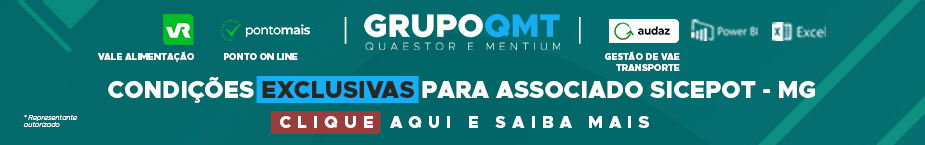 - PUBLICIDADE -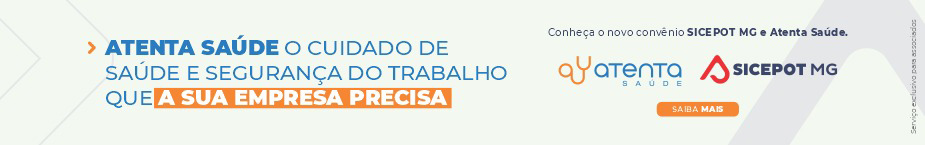  ÓRGÃO LICITANTE: URBEL/SMOBIURBEL SECRETARIA MUNICIPAL DE OBRAS E INFRAESTRUTURA. CIA URBANIZADORA E DE HABITAÇÃO DE BELO HORIZONTEEDITAL:   LICITAÇÃO URBEL/ SMOBI - RDC 10.007/2023 Processo Nº.: 01-016.514/23-64.REPUBLICAÇÃOEndereço:  Avenida do Contorno, 6664 - 1º ao 5º andar Bairro: Savassi - CEP: 30.110-928Telefone: (31) 3277-6436https://prefeitura.pbh.gov.br/urbel/contato Endereço:  Avenida do Contorno, 6664 - 1º ao 5º andar Bairro: Savassi - CEP: 30.110-928Telefone: (31) 3277-6436https://prefeitura.pbh.gov.br/urbel/contato Objeto:   Serviços e obras de Urbanização da Rua Funcionários no Conjunto Taquaril. Modalidade: Regime Diferenciado de Contratação (RDC). Tipo de licitação: Menor Preço, aferido de forma global. Regime de execução: Empreitada por Preço Unitário. Orçamento estimado: Não sigiloso. Modo de disputa: Fechado. Recebimento dos documentos de habitação: apenas da licitante vencedora, mediante convocação em meio eletrônico. DATAS: Recebimento das propostas (exclusivamente em meio eletrônico): até às 09h do dia 30 de novembro de 2023.Julgamento das propostas: a partir das 09h do dia 30 de novembro de 2023OBSERVAÇÕES:   Obtenção do edital: O texto integral do edital e seus anexos estarão à disposição dos interessados no site https://prefeitura.pbh.gov.br/licitacoes, e no Portal de Compras do Governo Federal http://comprasgovernamentais.gov.br. Caso o interessado não consiga acessá-lo pelo site poderá retirá-lo na SUAD - Protocolo Geral da URBEL, localizada em Belo Horizonte/ MG, na Av. do Contorno, 6.664, 1o Andar, Savassi, de segunda a sexta-feira, de 09h às 15h, mediante agendamento prévio junto à Comissão Permanente de Licitação pelo e-mail cpl.urbel@pbh.gov.br, em meio digital, mediante o fornecimento pelo interessado de um CDR ou DVD-R não utilizado e/ou por cópia reprográfica, à exceção do Apêndice VI do Anexo I.OBSERVAÇÕES:   Obtenção do edital: O texto integral do edital e seus anexos estarão à disposição dos interessados no site https://prefeitura.pbh.gov.br/licitacoes, e no Portal de Compras do Governo Federal http://comprasgovernamentais.gov.br. Caso o interessado não consiga acessá-lo pelo site poderá retirá-lo na SUAD - Protocolo Geral da URBEL, localizada em Belo Horizonte/ MG, na Av. do Contorno, 6.664, 1o Andar, Savassi, de segunda a sexta-feira, de 09h às 15h, mediante agendamento prévio junto à Comissão Permanente de Licitação pelo e-mail cpl.urbel@pbh.gov.br, em meio digital, mediante o fornecimento pelo interessado de um CDR ou DVD-R não utilizado e/ou por cópia reprográfica, à exceção do Apêndice VI do Anexo I.ÓRGÃO LICITANTE: SMOBI  EDITAL: PREGÃO ELETRÔNICO DQ 13.006-2023RETIFICAÇÃO DE LICITAÇÃOEndereço: Informações:: Rua dos Guajajaras, 1107 – Centro, Belo Horizonte - MG, 30180-105Informações: Telefone: (31) 3277-8102 - (31) 3277-5020 - Sites: www.licitacoes.caixa.gov.br  e www.pbh.gov.brEndereço: Informações:: Rua dos Guajajaras, 1107 – Centro, Belo Horizonte - MG, 30180-105Informações: Telefone: (31) 3277-8102 - (31) 3277-5020 - Sites: www.licitacoes.caixa.gov.br  e www.pbh.gov.brOBJETO: O Pregoeiro da Secretaria Municipal de Obras e Infraestrutura - SMOBI torna pública a ABERTURA DE LICITAÇÃO na Modalidade Pregão, na forma eletrônica, do Tipo MAIOR DESCONTO LINEAR (%) sobre o preço de cada item, já considerando todas as despesas com tributos, transportes e demais custos que incidam direta ou indiretamente sobre os preços, AFERIDO DE FORMA GLOBAL PARA O RESPECTIVO LOTE, para Registro de preços para eventual e futura contratação de empresas capacitadas, que sob demanda, prestarão serviços comuns de engenharia para manutenção preventiva, corretiva, conservação, reparações, adaptações, adequações, requalificações e modificações em próprios municipais, infraestrutura urbana, praças e em locais onde a execução destes serviços sejam de responsabilidade da Secretaria de Obras e Infraestrutura de Belo Horizonte - SMOBI, com fornecimento de materiais de primeira linha e mão de obra especializada. O Pregoeiro da Secretaria Municipal de Obras e Infraestrutura – SMOBI, nomeado pela Portaria SMOBI nº 228/2023, comunica aos interessados na licitação em referência a necessidade de alteração da data e horários, conforme circular 02. DATAS: Recebimento das propostas exclusivamente por meio eletrônico: até as 10h59min do dia 21/11/2023. Abertura da Licitação: a partir das 11h00min do dia 21/11/2023OBSERVAÇÕES: Obtenção do Edital: o Edital e seus anexos encontram-se disponíveis para acesso dos interessados no site da PBH, no link licitações e editais (www.prefeitura.pbh.gov.br/licitacoes) e no Portal Nacional de Contratações Públicas – PNCP (pncp.gov.br). Consultas de caráter técnico ou legal e impugnações: conforme item 5 deste Edital. Recebimento dos documentos de habilitação: apenas do Licitante vencedor, mediante convocação em meio eletrônico. Referência de tempo: horário de Brasília.OBSERVAÇÕES: Obtenção do Edital: o Edital e seus anexos encontram-se disponíveis para acesso dos interessados no site da PBH, no link licitações e editais (www.prefeitura.pbh.gov.br/licitacoes) e no Portal Nacional de Contratações Públicas – PNCP (pncp.gov.br). Consultas de caráter técnico ou legal e impugnações: conforme item 5 deste Edital. Recebimento dos documentos de habilitação: apenas do Licitante vencedor, mediante convocação em meio eletrônico. Referência de tempo: horário de Brasília.ÓRGÃO LICITANTE: SMOBI  EDITAL: PREGÃO ELETRÔNICO DQ 13.000/2023 PROCESSO Nº 01-033.285/23-15RETIFICAÇÃO DE LICITAÇÃOEndereço: Informações:: Rua dos Guajajaras, 1107 – Centro, Belo Horizonte - MG, 30180-105Informações: Telefone: (31) 3277-8102 - (31) 3277-5020 - Sites: www.licitacoes.caixa.gov.br  e www.pbh.gov.brEndereço: Informações:: Rua dos Guajajaras, 1107 – Centro, Belo Horizonte - MG, 30180-105Informações: Telefone: (31) 3277-8102 - (31) 3277-5020 - Sites: www.licitacoes.caixa.gov.br  e www.pbh.gov.brOBJETO: Serviços comuns de engenharia para manutenção corretiva e preventiva das instalações elétricas. O Pregoeiro da Secretaria Municipal de Obras e Infraestrutura – SMOBI, nomeado pela Portaria SMOBI nº 228/2023, comunica aos interessados na licitação em referência a necessidade de alteração da data e horários, conforme circular 01. DATAS: Recebimento das propostas exclusivamente por meio eletrônico: até as 10h00min do dia 21/11/2023. Abertura da Licitação: a partir das 11h00min do dia 21/11/2023.OBSERVAÇÕES: Obtenção do Edital: o Edital e seus anexos encontram-se disponíveis para acesso dos interessados no site da PBH, no link licitações e editais (www.prefeitura.pbh.gov.br/licitacoes) e no Portal Nacional de Contratações Públicas – PNCP (pncp.gov.br). Consultas de caráter técnico ou legal e impugnações: conforme item 5 deste Edital. Recebimento dos documentos de habilitação: apenas do Licitante vencedor, mediante convocação em meio eletrônico. Referência de tempo: horário de Brasília.OBSERVAÇÕES: Obtenção do Edital: o Edital e seus anexos encontram-se disponíveis para acesso dos interessados no site da PBH, no link licitações e editais (www.prefeitura.pbh.gov.br/licitacoes) e no Portal Nacional de Contratações Públicas – PNCP (pncp.gov.br). Consultas de caráter técnico ou legal e impugnações: conforme item 5 deste Edital. Recebimento dos documentos de habilitação: apenas do Licitante vencedor, mediante convocação em meio eletrônico. Referência de tempo: horário de Brasília.ÓRGÃO LICITANTE: DER - DEPARTAMENTO DE ESTRADAS DE RODAGEM DO ESTADO DE MINAS GERAIS EDITAL: CONCORRÊNCIA 090/2023. PROCESSO SEI Nº: 2300.01.0172112/2023-79. ADIAMENTO DE LICITAÇÃOContatos da Assessoria de Licitações: Telefones: (31) 3235-1272E-mail: asl@deer.mg.gov.br  - Av. dos Andradas, 1120 – 10º andar – CEP: 30.120-016 – Belo Horizonte - MGDER-MG - www.der.mg.gov.br Fone: (31) 3235-1081 https://www.der.mg.gov.br/transparencia/licitacoes Contatos da Assessoria de Licitações: Telefones: (31) 3235-1272E-mail: asl@deer.mg.gov.br  - Av. dos Andradas, 1120 – 10º andar – CEP: 30.120-016 – Belo Horizonte - MGDER-MG - www.der.mg.gov.br Fone: (31) 3235-1081 https://www.der.mg.gov.br/transparencia/licitacoes OBJETO: O Diretor Geral do Departamento de Estradas de Rodagem do Estado de Minas Gerais – DER-MG, torna público que, em razão da exiguidade do prazo para responder aos esclarecimentos referentes ao presente edital, a CONCORRÊNCIA para Execução, em regime de empreitada, por preços unitários, dos serviços de manutenção rodoviária, conservação rotineira e periódica, serviços de urgência e pequenos melhoramentos, bem como reparações do corpo estradal e seus dispositivos, distribuídos em 07 (sete) lotes, inclusos no PPAG: LOTE 1: Execução, em regime de empreitada, por preços unitários, dos serviços de manutenção rodoviária, conservação rotineira e periódica, serviços de urgência e pequenos melhoramentos, bem como reparações do corpo estradal e seus dispositivos. A execução dos serviços descritos está restrita ao âmbito de circunscrição da 04ª Unidade Regional Barbacena, do DER-MG; LOTE 2: Execução, em regime de empreitada, por preços unitários, dos serviços de manutenção rodoviária, conservação rotineira e periódica, serviços de urgência e pequenos melhoramentos, bem como reparações do corpo estradal e seus dispositivos. A execução dos serviços descritos está restrita ao âmbito de circunscrição da 07ª unidade egional Araxá, do DE-MG; LOTE 3: Execução, em regime de empreitada, por preços unitários, dos serviços de manutenção rodoviária, conservação rotineira e periódica, serviços de urgência e pequenos melhoramentos, bem como reparações do corpo estradal e seus dispositivos A execução dos serviços descritos está restrita ao âmbito de circunscrição da 14ª nidade egional Patos de Minas, do DE-MG; LOTE 4: Execução, em regime de empreitada, por preços unitários, dos serviços de manutenção rodoviária, conservação rotineira e periódica, serviços de urgência e pequenos melhoramentos, bem como reparações do corpo estradal e seus dispositivos A execução dos serviços descritos está restrita ao âmbito de circunscrição da 23ª Unidade Regional Governador Valadares, do DER-MG; LOTE 5: Execução, em regime de empreitada, por preços unitários, dos serviços de manutenção rodoviária, conservação rotineira e periódica, serviços de urgência e pequenos melhoramentos, bem como reparações do corpo estradal e seus dispositivos. A execução dos serviços descritos está restrita ao âmbito de circunscrição da 25ª Unidade Regional Uberaba, do DER-MG; LOTE 6: Execução, em regime de empreitada, por preços unitários, dos serviços de manutenção rodoviária, conservação rotineira e periódica, serviços de urgência e pequenos melhoramentos, bem como reparações do corpo estradal e seus dispositivos. A execução dos serviços descritos está restrita ao âmbito de circunscrição da 33ª Unidade Regional Pirapora, do DER-MG e LOTE 7: Execução, em regime de empreitada, por preços unitários, dos serviços de manutenção rodoviária, conservação rotineira e periódica, serviços de urgência e pequenos melhoramentos, bem como reparações do corpo estradal e seus dispositivos. A execução dos serviços descritos está restrita ao âmbito de circunscrição da 35ª Unidade Regional Abaeté, do DER-MG, conforme edital em epígrafe, anteriormente marcada para o dia 07/11/2023, às 09:00h (nove horas), fica adiada para o dia 20/11/2023 às 14:00h (quatorze horas), com a entrega dos envelopes de documentação e proposta de preços adiada para até às 16:00h (dezesseis horas) do dia 17/11/2023, à Rodovia Papa João Paulo II, Bairro Serra Verde, nº 4001 - Prédio Gerais - 5º andar - Belo Horizonte/MG. Ficam mantidas as demais condições do edital. Informações complementares poderão ser obtidas pelo telefone (31)3501-5131 ou pelo site www.der.mg.gov.br. DATAS: ENTREGA DOS ENVELOPES: até às 16:00 horas do dia 17/11/2023. ABERTURA DA LICITAÇÃO: 20/11/2023 às 14:00hPrazo de execução: CONFORME EDITALOBSERVAÇÕES:  https://www.der.mg.gov.br/transparencia/licitacoes/concorrencias-tomadas-de-preco-2023/2222-licitacoes/concorrencias-tomadas-de-preco-2023/3342-edital-090-2023 OBSERVAÇÕES:  https://www.der.mg.gov.br/transparencia/licitacoes/concorrencias-tomadas-de-preco-2023/2222-licitacoes/concorrencias-tomadas-de-preco-2023/3342-edital-090-2023 